Tribunale di Castrovillari Giudice Dr.Dott.ssa Antonella Mastroianni          Inizio dell’udienza:ore9.30Pubblico Ministero Dr.        Fine dell’udienza:oreUdienza dibattimentaleXUdienza in camera di consiglioProcedimenti trattati n.16Con RegistrazioneSenza RegistrazioneFonoreg.Num. Progr.N.R.G.T.IMPUTATIREATOTESTIEsito(se vi è stato rinvio specificarne i motivi)oreNum. Progr.R.G.N.R.IMPUTATIREATOTESTIore11683/2019rinvio d’ufficio al 01/10/20219:3012846/2018rinvio d’ufficio al 01/10/20219:3021669/20189:3021711/20169:3031267/20199:30329/20189:3041268/20199:3043796/20189:3051566/20199:3053134/20189:3061045/201810:3061659/201610:3071567/201910:3074568/201810:3081593/201910:308275/201710:3091670/201811:3093953/201611:30101871/201811:30101016/201511:30111266/201911:30115767/201511:30121563/201911:30124210/201711:30132135/201612:30132425/201512:3014328/201912:30141541/201812:30Num. Progr.N.R.G.T.IMPUTATIREATOTESTIEsito(se vi è stato rinvio specificarne i motivi)oreNum. Progr.R.G.N.R.IMPUTATIREATOTESTIore151822/201912:30151313/201812:3016406/202012:30164355/201612:30Il Cancelliere Giuseppe FarinaIl GiudiceDott.ssa Antonella Mastroianni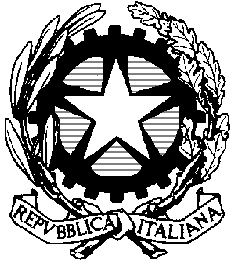 